มาตรการป้องกันการแพร่ระบาดของเชื้อไวรัส “โควิด-19” ในระดับพื้นที่ให้เป็นไปอย่างมีประสิทธิภาพ 
ดำเนินการ ดังนี้

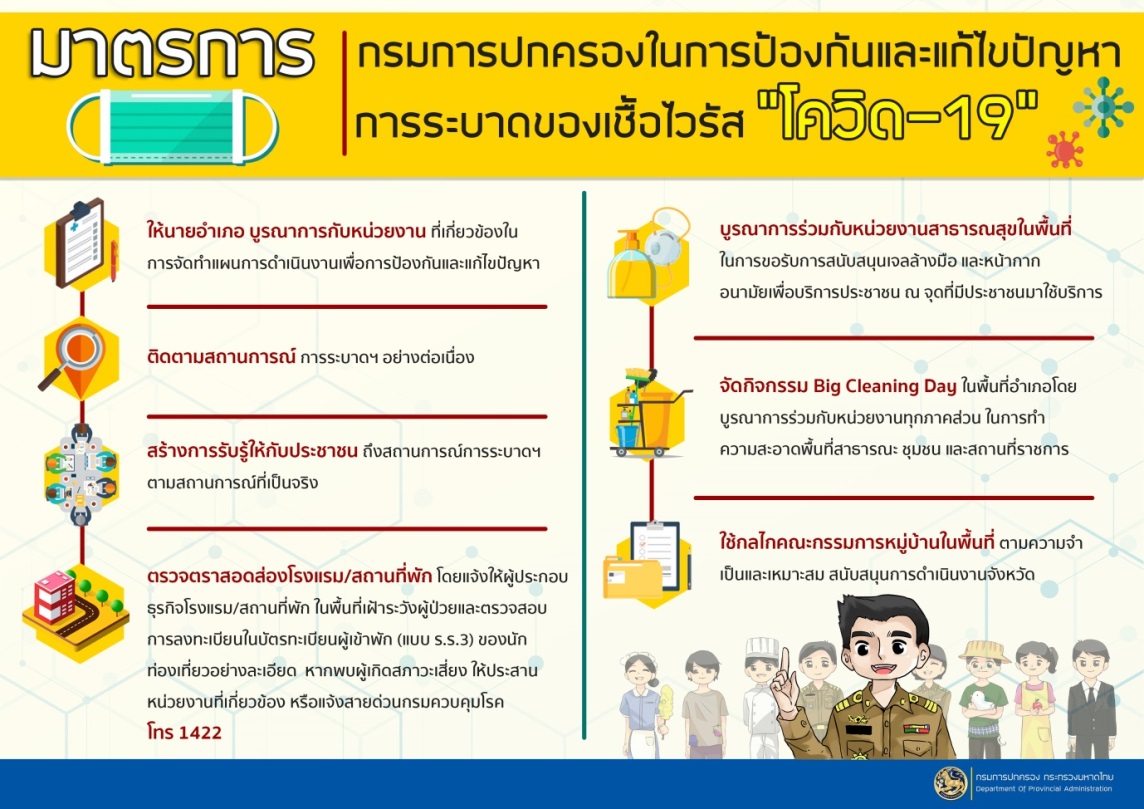 มาตรการป้องกันการแพร่ระบาดของเชื้อไวรัส “โควิด-19”1. ให้นายอำเภอ และฝ่ายปกครอง ร่วมกันบูรณาการกับหน่วยงานที่เกี่ยวข้องในการจัดทำแผนการดำเนินงานเพื่อการป้องกันและแก้ไขปัญหาการระบาดของเชื้อไวรัส “โควิด-19”2. ติดตามสถานการณ์การระบาดฯ อย่างต่อเนื่อง3. สร้างการรับรู้ให้กับประชาชนถึงสถานการณ์การระบาดฯ ตามสถานการณ์ที่เป็นจริง เพื่อลดความตื่นตระหนก เพื่อให้เกิดความเข้าใจและแนวทางการปฏิบัติตนให้เกิดความปลอดภัย4. ตรวจตราสอดส่องโรงแรม/สถานที่พัก โดยแจ้งให้ผู้ประกอบธุรกิจโรงแรม/สถานที่พักในพื้นที่เฝ้าระวังผู้ป่วยและตรวจสอบการลงทะเบียนในบัตรทะเบียนผู้เข้าพัก (แบบ ร.ร.3) ของนักท่องเที่ยวอย่างละเอียด หากพบผู้เกิดสภาวะเสี่ยง ให้ประสานหน่วยงานที่เกี่ยวข้อง หรือแจ้งสายด่วนกรมควบคุมโรคโทร 14225. บูรณาการร่วมกับหน่วยงานสาธารณสุขในพื้นที่ ในการขอรับการสนับสนุนเจลล้างมือ และหน้ากากอนามัยเพื่อบริการประชาชน ณ จุดที่มีประชาชนมาใช้บริการจำนวนมาก6. จัดกิจกรรม Big Cleaning Day ในพื้นที่อำเภอโดยบูรณาการร่วมกับหน่วยงานทุกภาคส่วน ในการทำความสะอาดพื้นที่สาธารณะ ชุมชน และสถานที่ราชการ7. ใช้กลไกคณะกรรมการหมู่บ้านในพื้นที่ ตามความจำเป็นและเหมาะสม ในการดำเนินงานจัดกิจกรรม เพื่อเตรียมความพร้อมในการป้องกันการระบาดของเชื้อไวรัส “โควิด-19”ทั้งนี้ หากเกิดกรณีต้องสงสัย และความเสี่ยงในสถานการณ์การระบาดของเชื้อไวรัส “โควิด-19” ในพื้นที่ให้รีบดำเนินการประสานหน่วยงานที่เกี่ยวข้องโดยเร่งด่วน#มาตรการป้องกัน​ #โควิด19​ 